Utorok 13.12.2022Slovenský jazyk a literatúraDoplň i, í, y, ýskr__vačka,		pr_roda,	 r__tier 	kr__žovatka		 r__zoto r__žový nákyp 	br__ndza 	kor__tnačka 	per__na 	pr__beh r__bník 	kor__to 	pr__liv 	pr__ncezná 		pr__stav r__chlo 	r__tier 	úr__vok 	pr__bytok 	r__ľovať 	obr__s r__ba 		r__bník 	kr__žovatka 	r__chlik 	pr__lba pr__liv 	pr__pad 	r__bár 	r__sovať 	r__chlosť 	R__chard pr__kr__ť 	skr__ša 	kr__vý 	R__ta 	R__mavská SobotaSlová prepíš ________________________________________________________________________________________________________________________________________________________________________________________________________________________________________________________________________________________________________________________________________________________________________________________________________________________________________________________________________________________________________________________________MatematikaSČÍTANIE DO 10001 Sčítaj.256 		481 		512 		606 		248		674 		462321 		227 		139 		146 		463		123		351567 		459 		180 		396 		705		847 		555  25 		102 		680 		242 		  76		242 		3442. Vypočítaj. 460 + 29 = 	22 + 184 =		274 + 15 = 	641 + 59 = 	 356 + 326 =	765 + 108 = 	78 + 611 =		8 + 991 =3. Porovnaj čísla. Použi znaky <, >, = 100  111 			44  444 		1000  110 		144  411 101  101 			404  401		11  1001 		104  441 513  315			654  456		124  121		981  891 745  741			333  323		582  258		654  696 123  124			951  591		756  756		242  424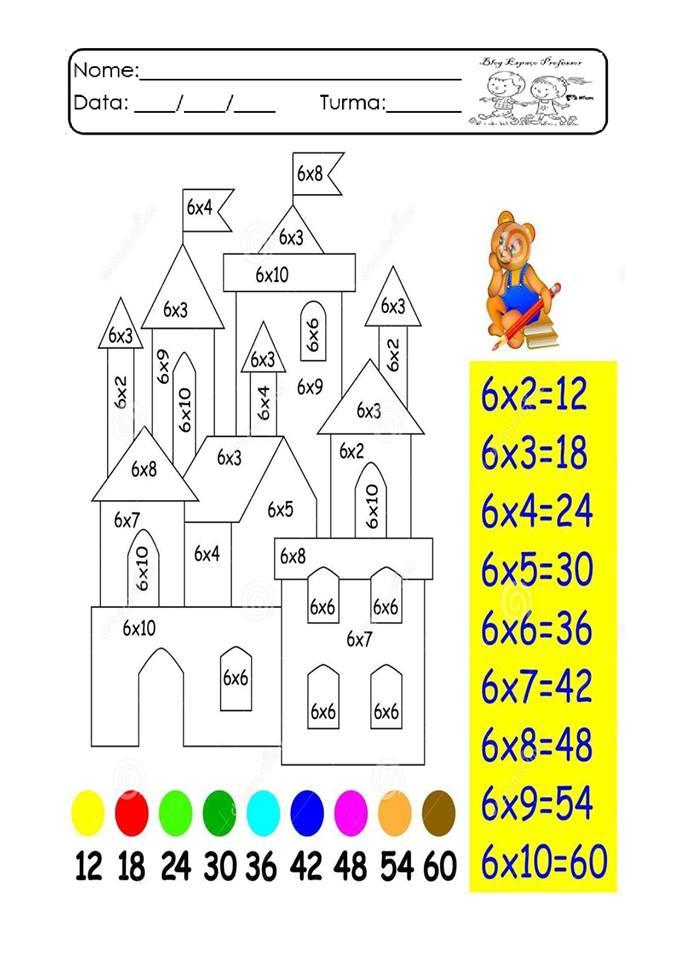 